 				       Newcastle Vikings Handball Club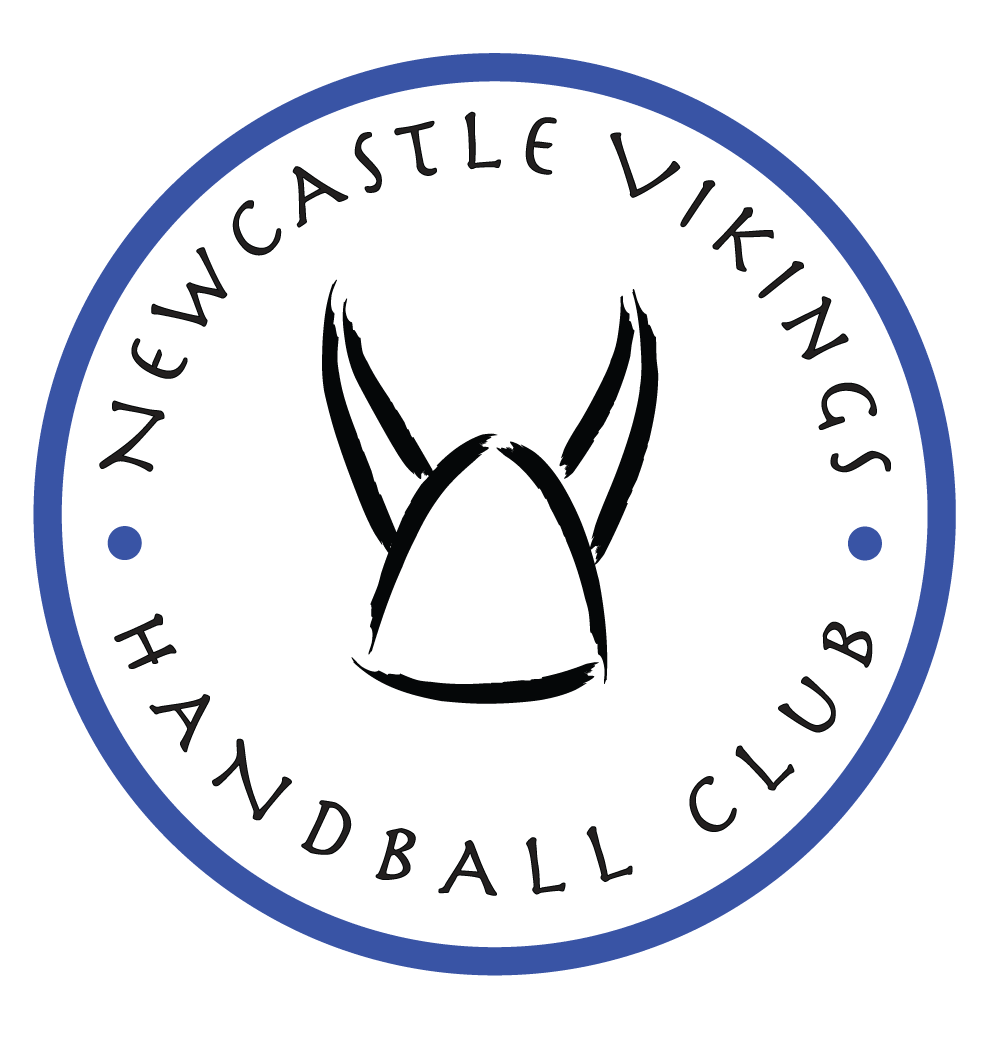                                 Health & Safety Risk Assessment Form    This Risk Assessment should look at Health & Safety Risk and the Controls which are in placeActivityHandballHandballHandballReferenceReferenceRA01Approved  ByWelfare OfficerSigned:Date Completed: 29.08.18Date ReviewedDate Reviewed08/05/17Final Approval By  ChairpersonSigned: Date: 29/08/2018Date ReviewedDate Reviewed08/05/17What are the Hazards?What are the Hazards?What are the Hazards?What are the Hazards?What are the Hazards?Who is at Risk?Who is at Risk?What are the risks?What are the risks?What are the risks?What are the risks?What are the risks?Who is at Risk?Who is at Risk?Physical exertion - dehydration, exhaustionPhysical exertion - dehydration, exhaustionPhysical exertion - dehydration, exhaustionPhysical exertion - dehydration, exhaustionPhysical exertion - dehydration, exhaustionClub Committee, Volunteers, Participants & Member of the PublicClub Committee, Volunteers, Participants & Member of the PublicPhysical contact - bruising, breaks, cuts, back, neck and head injuriesPhysical contact - bruising, breaks, cuts, back, neck and head injuriesPhysical contact - bruising, breaks, cuts, back, neck and head injuriesPhysical contact - bruising, breaks, cuts, back, neck and head injuriesPhysical contact - bruising, breaks, cuts, back, neck and head injuriesClub Committee, Volunteers, Participants & Member of the PublicClub Committee, Volunteers, Participants & Member of the PublicEquipment - entanglement, cuts, bruises, broken bones, trapped fingers, crush injuriesEquipment - entanglement, cuts, bruises, broken bones, trapped fingers, crush injuriesEquipment - entanglement, cuts, bruises, broken bones, trapped fingers, crush injuriesEquipment - entanglement, cuts, bruises, broken bones, trapped fingers, crush injuriesEquipment - entanglement, cuts, bruises, broken bones, trapped fingers, crush injuriesClub Committee, Volunteers, Participants & Member of the PublicClub Committee, Volunteers, Participants & Member of the PublicFood/liquid - allergies, adverse reactions, spillagesFood/liquid - allergies, adverse reactions, spillagesFood/liquid - allergies, adverse reactions, spillagesFood/liquid - allergies, adverse reactions, spillagesFood/liquid - allergies, adverse reactions, spillagesClub Committee, Volunteers, Participants & Member of the PublicClub Committee, Volunteers, Participants & Member of the PublicControl Measures to Mitigate RisksControl Measures to Mitigate RisksControl Measures to Mitigate RisksControl Measures to Mitigate RisksControl Measures to Mitigate RisksControl Measures to Mitigate RisksControl Measures to Mitigate Risks1st Aid KitMobile Phones and use of landline phone at venueEnsure appropriate footwear and sportswear is worn by all participants.All jewellery to be removed before activity.Ensure equipment is regularly maintained and used according to manufacturer’s instructions by a competent person. Undertake thorough checks of all equipment before use and do not use if any damage is in evidence. Particular care to be taken to ensure goals are secured to wall and/or floor to prevent falling.Ensure plenty of fluids are available to all players throughout the event.Any spillages in or around the playing area to be cleaned immediately. Play will cease and will not resume until spillage is cleared.Warnings to be given about ingredients in the food. Any allergy sufferers should make themselves known to staff.1st Aid KitMobile Phones and use of landline phone at venueEnsure appropriate footwear and sportswear is worn by all participants.All jewellery to be removed before activity.Ensure equipment is regularly maintained and used according to manufacturer’s instructions by a competent person. Undertake thorough checks of all equipment before use and do not use if any damage is in evidence. Particular care to be taken to ensure goals are secured to wall and/or floor to prevent falling.Ensure plenty of fluids are available to all players throughout the event.Any spillages in or around the playing area to be cleaned immediately. Play will cease and will not resume until spillage is cleared.Warnings to be given about ingredients in the food. Any allergy sufferers should make themselves known to staff.1st Aid KitMobile Phones and use of landline phone at venueEnsure appropriate footwear and sportswear is worn by all participants.All jewellery to be removed before activity.Ensure equipment is regularly maintained and used according to manufacturer’s instructions by a competent person. Undertake thorough checks of all equipment before use and do not use if any damage is in evidence. Particular care to be taken to ensure goals are secured to wall and/or floor to prevent falling.Ensure plenty of fluids are available to all players throughout the event.Any spillages in or around the playing area to be cleaned immediately. Play will cease and will not resume until spillage is cleared.Warnings to be given about ingredients in the food. Any allergy sufferers should make themselves known to staff.1st Aid KitMobile Phones and use of landline phone at venueEnsure appropriate footwear and sportswear is worn by all participants.All jewellery to be removed before activity.Ensure equipment is regularly maintained and used according to manufacturer’s instructions by a competent person. Undertake thorough checks of all equipment before use and do not use if any damage is in evidence. Particular care to be taken to ensure goals are secured to wall and/or floor to prevent falling.Ensure plenty of fluids are available to all players throughout the event.Any spillages in or around the playing area to be cleaned immediately. Play will cease and will not resume until spillage is cleared.Warnings to be given about ingredients in the food. Any allergy sufferers should make themselves known to staff.1st Aid KitMobile Phones and use of landline phone at venueEnsure appropriate footwear and sportswear is worn by all participants.All jewellery to be removed before activity.Ensure equipment is regularly maintained and used according to manufacturer’s instructions by a competent person. Undertake thorough checks of all equipment before use and do not use if any damage is in evidence. Particular care to be taken to ensure goals are secured to wall and/or floor to prevent falling.Ensure plenty of fluids are available to all players throughout the event.Any spillages in or around the playing area to be cleaned immediately. Play will cease and will not resume until spillage is cleared.Warnings to be given about ingredients in the food. Any allergy sufferers should make themselves known to staff.1st Aid KitMobile Phones and use of landline phone at venueEnsure appropriate footwear and sportswear is worn by all participants.All jewellery to be removed before activity.Ensure equipment is regularly maintained and used according to manufacturer’s instructions by a competent person. Undertake thorough checks of all equipment before use and do not use if any damage is in evidence. Particular care to be taken to ensure goals are secured to wall and/or floor to prevent falling.Ensure plenty of fluids are available to all players throughout the event.Any spillages in or around the playing area to be cleaned immediately. Play will cease and will not resume until spillage is cleared.Warnings to be given about ingredients in the food. Any allergy sufferers should make themselves known to staff.1st Aid KitMobile Phones and use of landline phone at venueEnsure appropriate footwear and sportswear is worn by all participants.All jewellery to be removed before activity.Ensure equipment is regularly maintained and used according to manufacturer’s instructions by a competent person. Undertake thorough checks of all equipment before use and do not use if any damage is in evidence. Particular care to be taken to ensure goals are secured to wall and/or floor to prevent falling.Ensure plenty of fluids are available to all players throughout the event.Any spillages in or around the playing area to be cleaned immediately. Play will cease and will not resume until spillage is cleared.Warnings to be given about ingredients in the food. Any allergy sufferers should make themselves known to staff.Residual Control (Specific Control Measures Applicable to the Activity or Site of Activity)Residual Control (Specific Control Measures Applicable to the Activity or Site of Activity)Residual Control (Specific Control Measures Applicable to the Activity or Site of Activity)Residual Control (Specific Control Measures Applicable to the Activity or Site of Activity)Residual Control (Specific Control Measures Applicable to the Activity or Site of Activity)ActivityCommentsNameSignatureDateHandball Activity for children and adults.Check goals and playing area before any activity takes place to remove any hazards. Specifically look for sharp objects and rubbish left behind. Matthew LambCheck spectator’s area before the start of the event to remove any hazards.Matthew LambGive instructions and safety talk before activity to all volunteers and participants.Matthew Lamb